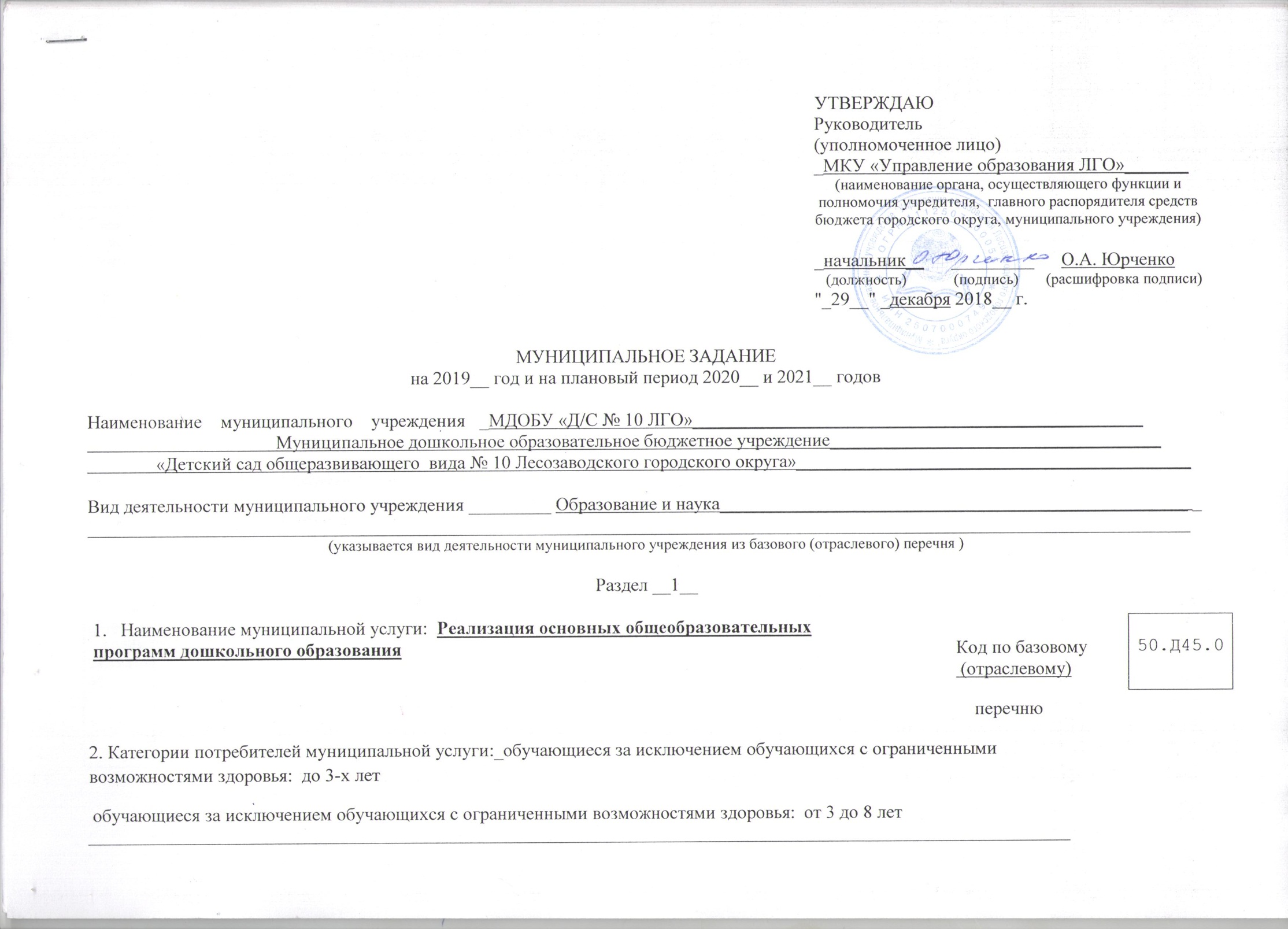 3. Показатели, характеризующие объем и (или) качество муниципальной услуги:                                                           3.1. Показатели, характеризующие качество муниципальной услуги <1>:Допустимые (возможные) отклонения от установленных показателей качества муниципальной услуги, в пределах которых муниципальное задание считается выполненным (процентов) 3.2. Показатели, характеризующие объем муниципальной услуги:Допустимые (возможные) отклонения от установленных показателей объема муниципальной услуги, в пределах которых муниципальное задание считается выполненным (процентов) 4.  Нормативные  правовые  акты, устанавливающие размер платы (цену, тариф) либо порядок ее (его) установления: услуга на платной основе не оказывается.5.  Порядок оказания муниципальной услуги:5.1.    Нормативные    правовые   акты,   регулирующие   порядок   оказания муниципальной  услуги5.2.  Порядок  информирования  потенциальных  потребителей  муниципальной услуги:Раздел __2__ 1. Наименование муниципальной услуги ____________ Присмотр и уход_____________________________   Код по базовому                         ____                                                                                                                                                                                (отраслевому)   физические лица, за исключением льготных категорий:  от 3-х до 8 лет  3. Показатели, характеризующие объем и (или) качество муниципальной услуги:                                                           3.1. Показатели, характеризующие качество муниципальной услуги <1>:Допустимые (возможные) отклонения от установленных показателей качества муниципальной услуги, в пределах которых муниципальное задание считается выполненным (процентов) 3.2. Показатели, характеризующие объем муниципальной услуги:Допустимые (возможные) отклонения от установленных показателей объема муниципальной услуги, в пределах которых муниципальное задание считается выполненным (процентов) 4.  Нормативные  правовые  акты, устанавливающие размер платы (цену, тариф) либо порядок ее (его) установления:5.  Порядок оказания муниципальной услуги:5.1.    Нормативные    правовые   акты,   регулирующие   порядок   оказания муниципальной  услуги5.2.  Порядок  информирования  потенциальных  потребителей  муниципальной услуги:Часть 2. Сведения о выполняемых работахРаздел _________ 1. Наименование работы _____________________________________________________________________   Код по базовому ___________________________________________________________________________________________   (отраслевому)2. Категории потребителей работы _____________________________________________________________   перечню  ___________________________________________________________________________________________          3. Показатели, характеризующие объем и (или) качество работы:                                                                                3.1. Показатели, характеризующие качество работы<3>:            Допустимые (возможные) отклонения от установленных показателей качества муниципальной работы, в пределах которых муниципальное задание считается выполненным (процентов) 3.2. Показатели, характеризующие объем работы:Допустимые (возможные) отклонения от установленных показателей объема муниципальной работы, в пределах которых муниципальное задание считается выполненным (процентов)Часть 3. Прочие сведения о муниципальном задании1. Основания (условия и порядок) для досрочного прекращения выполнения муниципального задания:   Федеральный закон от 29.12.2012 № 273-ФЗ «Об образовании в Российской Федерации», Устав ОО2. Иная информация, необходимая для выполнения (контроля за выполнением) муниципального задания   _____________________________________________________________________________________________________________________________________________________3. Порядок контроля за выполнением муниципального задания4. Требование к отчетности о выполнении муниципального задания:4.1. Сроки представления предварительного отчета о выполнении муниципального задания    до 5 декабря текущего года4.2. Иные требования к отчетности о выполнении муниципального задания: сроки представления отчетов: за 1 квартал, первое полугодие, 9 месяцев – не позднее 15 числа месяца, следующего за отчетным периодом; за отчетный финансовый год- не позднее 30 января года, следующего за отчетным. 5. Иные показатели, связанные с выполнением муниципального задания <4>   __________не более 5%__________________    --------------------------------    <1>  -  заполняется  при установлении  показателей, характеризующих качество  муниципальной  услуги,    в  базовом (отраслевом) перечне    <2>  -  заполняется в соответствии с базовым (отраслевым) перечнем.    <3>  -  заполняется  при установлении показателей, характеризующих качество работы, в базовом (отраслевом) перечне    <4>   -   в  числе  иных  показателей  может  быть  указано  допустимое (возможное)   отклонение  от  выполнения  муниципального задания  (части муниципального  задания),  в  пределах которого оно (его часть) считается выполненным  (выполненной),  при принятии органом, осуществляющим функции и полномочия учредителя муниципальных бюджетных или автономных учреждений,   главным  распорядителем  средств    бюджета городского округа, в ведении которого находятся  муниципальные казенные учреждения, решения об установлении общего допустимого (возможного) отклонения от выполнения муниципального задания, в  пределах  которого  оно считается выполненным (в процентах). В    этом    случае   допустимые   (возможные)   отклонения, предусмотренные  подпунктами 3.1 и 3.2 настоящего муниципального задания, не  заполняются»._Заведующий                      _________       __________________ (должность)                        (подпись)       (расшифровка подписи)"_29_"декабря_ 2018__ г.».                                                  УТВЕРЖДАЮРуководитель(уполномоченное лицо)_МКУ «Управление образования ЛГО»_______(наименование органа, осуществляющего функции и полномочия учредителя,  главного распорядителя средств бюджета городского округа, муниципального учреждения)_начальник__      _________      О.А. Юрченко   (должность)            (подпись)       (расшифровка подписи)   "_29__" _декабря 2018__ г.МУНИЦИПАЛЬНОЕ ЗАДАНИЕна 2019__ год и на плановый период 2020__ и 2021__ годовНаименование    муниципального    учреждения   _МДОБУ «Д/С № 3 ЛГО»_________________________________________________                                                      Муниципальное дошкольное образовательное бюджетное учреждение____________________________________               «Детский сад общеразвивающего  вида № 10 Лесозаводского городского округа»___________________________________________Вид деятельности муниципального учреждения _________ Образование и наука___________________________________________________ _________________________________________________________________________________________________________________________(указывается вид деятельности муниципального учреждения из базового (отраслевого) перечня )Часть 1. Сведения об оказываемых муниципальных услугахРаздел __1__ 1. Наименование муниципальной услуги ____________ Присмотр и уход_____________________________   Код по базовому                         ____                                                                                                                                                                                (отраслевому)   физические лица, за исключением льготных категорий:  от 3-х до 8 лет   3. Показатели, характеризующие объем и (или) качество муниципальной услуги:                                                           3.1. Показатели, характеризующие качество муниципальной услуги <1>:Допустимые (возможные) отклонения от установленных показателей качества муниципальной услуги, в пределах которых муниципальное задание считается выполненным (процентов) 3.2. Показатели, характеризующие объем муниципальной услуги:Допустимые (возможные) отклонения от установленных показателей объема муниципальной услуги, в пределах которых муниципальное задание считается выполненным (процентов) 4.  Нормативные  правовые  акты, устанавливающие размер платы (цену, тариф) либо порядок ее (его) установления:5.  Порядок оказания муниципальной услуги:5.1.    Нормативные    правовые   акты,   регулирующие   порядок   оказания муниципальной  услуги5.2.  Порядок  информирования  потенциальных  потребителей  муниципальной услуги:Раздел __2__Наименование муниципальной услуги:  Реализация основных общеобразовательных программ дошкольного образования   										Код по базовому                         (отраслевому)    перечню3. Показатели, характеризующие объем и (или) качество муниципальной услуги:                                                           3.1. Показатели, характеризующие качество муниципальной услуги <1>:Допустимые (возможные) отклонения от установленных показателей качества муниципальной услуги, в пределах которых муниципальное задание считается выполненным (процентов) 3.2. Показатели, характеризующие объем муниципальной услуги:Допустимые (возможные) отклонения от установленных показателей объема муниципальной услуги, в пределах которых муниципальное задание считается выполненным (процентов) 4.  Нормативные  правовые  акты, устанавливающие размер платы (цену, тариф) либо порядок ее (его) установления: услуга на платной основе не оказывается.5.  Порядок оказания муниципальной услуги:5.1.    Нормативные    правовые   акты,   регулирующие   порядок   оказания муниципальной  услуги5.2.  Порядок  информирования  потенциальных  потребителей  муниципальной услуги:Часть 2. Сведения о выполняемых работахРаздел _________ 1. Наименование работы _____________________________________________________________________   Код по базовому ___________________________________________________________________________________________   (отраслевому)2. Категории потребителей работы _____________________________________________________________   перечню  ___________________________________________________________________________________________          3. Показатели, характеризующие объем и (или) качество работы:                                                                                3.1. Показатели, характеризующие качество работы<3>:            Допустимые (возможные) отклонения от установленных показателей качества муниципальной работы, в пределах которых муниципальное задание считается выполненным (процентов) 3.2. Показатели, характеризующие объем работы:Допустимые (возможные) отклонения от установленных показателей объема муниципальной работы, в пределах которых муниципальное задание считается выполненным (процентов)Часть 3. Прочие сведения о муниципальном задании1. Основания (условия и порядок) для досрочного прекращения выполнения муниципального задания:   Федеральный закон от 29.12.2012 № 273-ФЗ «Об образовании в Российской Федерации», Устав ОО2. Иная информация, необходимая для выполнения (контроля за выполнением) муниципального задания   _____________________________________________________________________________________________________________________________________________________3. Порядок контроля за выполнением муниципального задания4. Требование к отчетности о выполнении муниципального задания:4.1. Сроки представления предварительного отчета о выполнении муниципального задания    до 5 декабря текущего года4.2. Иные требования к отчетности о выполнении муниципального задания: сроки представления отчетов: за 1 квартал, первое полугодие, 9 месяцев – не позднее 15 числа месяца, следующего за отчетным периодом; за отчетный финансовый год- не позднее 30 января года, следующего за отчетным.    5. Иные показатели, связанные с выполнением муниципального задания <4>   __________не более 5%___________________________________    --------------------------------    <1>  -  заполняется  при установлении  показателей, характеризующих качество  муниципальной  услуги,    в  базовом (отраслевом) перечне    <2>  -  заполняется в соответствии с базовым (отраслевым) перечнем.    <3>  -  заполняется  при установлении показателей, характеризующих качество работы, в базовом (отраслевом) перечне    <4>   -   в  числе  иных  показателей  может  быть  указано  допустимое (возможное)   отклонение  от  выполнения  муниципального задания  (части муниципального  задания),  в  пределах которого оно (его часть) считается выполненным  (выполненной),  при принятии органом, осуществляющим функции и полномочия учредителя муниципальных бюджетных или автономных учреждений,   главным  распорядителем  средств    бюджета городского округа, в ведении которого находятся  муниципальные казенные учреждения, решения об установлении общего допустимого (возможного) отклонения от выполнения муниципального задания, в  пределах  которого  оно считается выполненным (в процентах). В    этом    случае   допустимые   (возможные)   отклонения, предусмотренные  подпунктами 3.1 и 3.2 настоящего муниципального задания, не  заполняются.»._Заведующий                      _________       __________________ (должность)                        (подпись)       (расшифровка подписи)"_29_"декабря_ 2018__ г.».=== Подписано Простой Электронной Подписью === Дата: 02.12.2021 08:06:27 === Уникальный код: 137895-65571 === ФИО: Татьяна Николаевна Кирилюк === Должность: Заведующий ===Уникальный номер реестровой записи<2>Показатель, характеризующий содержание муниципальной услугиПоказатель, характеризующий содержание муниципальной услугиПоказатель, характеризующий содержание муниципальной услугиПоказатель, характеризующий условия (формы) оказания муниципальной услугиПоказатель, характеризующий условия (формы) оказания муниципальной услугиПоказатель качества муниципальной услугиПоказатель качества муниципальной услугиЗначение показателя качества муниципальной услугиЗначение показателя качества муниципальной услугиЗначение показателя качества муниципальной услугиУникальный номер реестровой записи<2>Показатель, характеризующий содержание муниципальной услугиПоказатель, характеризующий содержание муниципальной услугиПоказатель, характеризующий содержание муниципальной услугиПоказатель, характеризующий условия (формы) оказания муниципальной услугиПоказатель, характеризующий условия (формы) оказания муниципальной услугинаименование показателя <2>наименование единицы измерения <2>2019__ год (очередной финансовый год)2020__ год (1-й год планового периода)2021__ год (2-й год планового периода)Уникальный номер реестровой записи<2>__________(наименование показателя) <2>__________(наименование показателя) <2>__________(наименование показателя) <2>__________(наименование показателя) <2>__________(наименование показателя) <2>наименование показателя <2>наименование единицы измерения <2>2019__ год (очередной финансовый год)2020__ год (1-й год планового периода)2021__ год (2-й год планового периода)1234567891011801011О.99.0.БВ24ВФ61000Обучающиеся за исключением обучающихся с ОВЗ и детей инвалидовДо 3-х лет  очнаяГруппа сокращенного дня Уровень усвоения программыпроцент95,895,895,8801011О.99.0.БВ24ВФ61000Обучающиеся за исключением обучающихся с ОВЗ и детей инвалидовДо 3-х лет  очнаяГруппа сокращенного дня Удовлетворенность родителей образовательной программойпроцент100100100801011О.99.0.БВ24ВУ41000 Обучающиеся за исключением обучающихся с ОВЗ и детей инвалидовОт 3 до 8 леточнаяГруппа сокращенного дня Уровень усвоения программыпроцент95,895,895,8801011О.99.0.БВ24ВУ41000 Обучающиеся за исключением обучающихся с ОВЗ и детей инвалидовОт 3 до 8 леточнаяГруппа сокращенного дня Удовлетворенность родителей образовательной программойпроцент100100100801011О.99.0.БВ24ВУ40000Обучающиеся за исключением обучающихся с ОВЗ и детей инвалидовОт 3 до 8 леточнаяГруппа кратковременного пребывания детейУровень усвоения программыпроцент95,895,895,8801011О.99.0.БВ24ВУ40000Обучающиеся за исключением обучающихся с ОВЗ и детей инвалидовОт 3 до 8 леточнаяГруппа кратковременного пребывания детейУдовлетворенность родителей образовательной программойпроцент1001001005Уникальный номер реестровой записи <2>Показатель, характеризующий содержание муниципальной услуги Показатель, характеризующий содержание муниципальной услуги Показатель, характеризующий содержание муниципальной услуги Показатель, характеризующий условия (формы) оказания муниципальной услугиПоказатель, характеризующий условия (формы) оказания муниципальной услугиПоказатель объема муниципальной услугиПоказатель объема муниципальной услугиЗначение показателя объема муниципальной услугиЗначение показателя объема муниципальной услугиЗначение показателя объема муниципальной услугиСредний размер платы (цена, тариф) <3>Средний размер платы (цена, тариф) <3>Средний размер платы (цена, тариф) <3>Уникальный номер реестровой записи <2>Показатель, характеризующий содержание муниципальной услуги Показатель, характеризующий содержание муниципальной услуги Показатель, характеризующий содержание муниципальной услуги Показатель, характеризующий условия (формы) оказания муниципальной услугиПоказатель, характеризующий условия (формы) оказания муниципальной услугинаименование показателя <2>наименование единицы измерения <2>2019_ год (очередной финансовый год)2020__ год (1-й год планового периода)2021__ год (2-й год планового периода)2019___ год (очередной финансовый год)2020___ год (1-й год планового периода)2021___ год (2-й год планового периода)Уникальный номер реестровой записи <2>__________(наименование показателя) <2>__________(наименование показателя) <2>__________(наименование показателя) <2>________(наименование показателя) <2>________(наименование показателя) <2>наименование показателя <2>наименование единицы измерения <2>2019_ год (очередной финансовый год)2020__ год (1-й год планового периода)2021__ год (2-й год планового периода)2019___ год (очередной финансовый год)2020___ год (1-й год планового периода)2021___ год (2-й год планового периода)1234567891011121314801011О.99.0.БВ24ВФ61000Обучающиеся за исключением обучающихся с ОВЗ и детей инвалидовДо 3-х лет  очнаяГруппа сокращенного дня Числообучающихсячеловек474747бесплатнобесплатнобесплатно801011О.99.0.БВ24ВФ61000Обучающиеся за исключением обучающихся с ОВЗ и детей инвалидовДо 3-х лет  очнаяГруппа сокращенного дня Число человеко-днейЧеловеко-день678067806780801011О.99.0.БВ24ВУ41000 Обучающиеся за исключением обучающихся с ОВЗ и детей инвалидовОт 3 до 8 леточнаяГруппа сокращенного дня Числообучающихсячеловек233233233бесплатнобесплатнобесплатно801011О.99.0.БВ24ВУ41000 Обучающиеся за исключением обучающихся с ОВЗ и детей инвалидовОт 3 до 8 леточнаяГруппа сокращенного дня 306993069930699бесплатнобесплатнобесплатно801011О.99.0.БВ24ВУ40000Обучающиеся за исключением обучающихся с ОВЗ и детей инвалидовОт 3 до 8 леточнаяГруппа кратковременного пребывания детейЧислообучающихсячеловек101010бесплатнобесплатнобесплатно801011О.99.0.БВ24ВУ40000Обучающиеся за исключением обучающихся с ОВЗ и детей инвалидовОт 3 до 8 леточнаяГруппа кратковременного пребывания детейЧисло человеко-днейЧеловеко-день886886886бесплатнобесплатнобесплатно801011О.99.0.БВ24ВУ40000Обучающиеся за исключением обучающихся с ОВЗ и детей инвалидовОт 3 до 8 леточнаяГруппа кратковременного пребывания детейбесплатнобесплатнобесплатно5Нормативный правовой актНормативный правовой актНормативный правовой актНормативный правовой актНормативный правовой актвидпринявший органдатаномернаименование12345приказМинистерства образования и науки Российской Федерации17.10.2013№ 1155Об утверждении федерального государственного образовательного стандарта дошкольного образованияприказМинистерства образования и науки Российской Федерации30.08.2013№1014Об утверждении Порядка организации и осуществления образовательной деятельности по основным общеобразовательным программам - образовательным программам дошкольного образованияФедеральный закон Государственная Дума РФ16.09.2003№ 131-ФЗОб общих принципах организации местного самоуправления в Российской ФедерацииФедеральный закон Государственная Дума РФ29.12.2012№ 273-ФЗОб образовании в Российской ФедерацииФедеральный закон Государственная Дума РФ06.10.1999№ 184-ФЗОб общих принципах организации законодательных (представительных) и исполнительных органов государственной власти субъектов Российской ФедерацииСпособ информированияСостав размещаемой информацииЧастота обновления информации123сайт, стенд1) информация:
а) о дате создания образовательной организации, об учредителе, учредителях образовательной организации, о месте нахождения образовательной организации и ее филиалов (при наличии), режиме, графике работы, контактных телефонах и об адресах электронной почты;
б) о структуре и об органах управления образовательной организацией;
в) о реализуемых образовательных программах; 
г) о численности обучающихся по реализуемым образовательным программам;
д) о языках образования;
е) о федеральных государственных образовательных стандартах;
ж) о руководителе образовательной организации, его заместителях; 
з) о персональном составе педагогических работников;
и) о материально-техническом обеспечении образовательной деятельности;
п) об объеме образовательной деятельности;
р) о поступлении финансовых и материальных средств и об их расходовании по итогам финансового года;
2) копий:
а) устава образовательной организации;
б) лицензии на осуществление образовательной деятельности (с приложениями);
в) свидетельства о государственной аккредитации (с приложениями);
г) плана финансово-хозяйственной деятельности образовательной организации; 
д) локальных нормативных актов, предусмотренных частью 2 статьи 30 настоящего Федерального закона, правил внутреннего распорядка обучающихся, правил внутреннего трудового распорядка, коллективного договора;
3) отчета о результатах самообследования. 
4) документа о порядке оказания платных образовательных услуг; 
5) предписаний органов, осуществляющих государственный контроль (надзор) в сфере образования, ежемесячно, в случае обновлении сведений не позднее 10 рабочих дней после их измененийсамообследование1) информация:
а) о дате создания образовательной организации, об учредителе, учредителях образовательной организации, о месте нахождения образовательной организации и ее филиалов (при наличии), режиме, графике работы, контактных телефонах и об адресах электронной почты;
б) о структуре и об органах управления образовательной организацией;
в) о реализуемых образовательных программах; 
г) о численности обучающихся по реализуемым образовательным программам;
д) о языках образования;
е) о федеральных государственных образовательных стандартах;
ж) о руководителе образовательной организации, его заместителях; 
з) о персональном составе педагогических работников;
и) о материально-техническом обеспечении образовательной деятельности;
п) об объеме образовательной деятельности;
р) о поступлении финансовых и материальных средств и об их расходовании по итогам финансового года;
2) копий:
а) устава образовательной организации;
б) лицензии на осуществление образовательной деятельности (с приложениями);
в) свидетельства о государственной аккредитации (с приложениями);
г) плана финансово-хозяйственной деятельности образовательной организации; 
д) локальных нормативных актов, предусмотренных частью 2 статьи 30 настоящего Федерального закона, правил внутреннего распорядка обучающихся, правил внутреннего трудового распорядка, коллективного договора;
3) отчета о результатах самообследования. 
4) документа о порядке оказания платных образовательных услуг; 
5) предписаний органов, осуществляющих государственный контроль (надзор) в сфере образования, ежегодно50.785.02. Категории потребителей муниципальной услуги:_физические лица, за исключением льготных категорий:             перечню до 3-х летУникальный номер реестровой записи<2>Показатель, характеризующий содержание муниципальной услугиПоказатель, характеризующий содержание муниципальной услугиПоказатель, характеризующий содержание муниципальной услугиПоказатель, характеризующий условия (формы) оказания муниципальной услугиПоказатель, характеризующий условия (формы) оказания муниципальной услугиПоказатель качества муниципальной услугиПоказатель качества муниципальной услугиЗначение показателя качества муниципальной услугиЗначение показателя качества муниципальной услугиЗначение показателя качества муниципальной услугиУникальный номер реестровой записи<2>Показатель, характеризующий содержание муниципальной услугиПоказатель, характеризующий содержание муниципальной услугиПоказатель, характеризующий содержание муниципальной услугиПоказатель, характеризующий условия (формы) оказания муниципальной услугиПоказатель, характеризующий условия (формы) оказания муниципальной услугинаименование показателя <2>наименование единицы измерения <2>2019__ год (очередной финансовый год)2020__ год (1-й год планового периода)2021__ год (2-й год планового периода)Уникальный номер реестровой записи<2>__________(наименование показателя) <2>__________(наименование показателя) <2>__________(наименование показателя) <2>__________(наименование показателя) <2>__________(наименование показателя) <2>наименование показателя <2>наименование единицы измерения <2>2019__ год (очередной финансовый год)2020__ год (1-й год планового периода)2021__ год (2-й год планового периода)1234567891011853211О.99.0.БВ19АА55000Физические лица за исключением льготных категорийОт 3 до 8 лет  Группа сокращенного дняФункционированиепроцент828282853211О.99.0.БВ19АА55000Физические лица за исключением льготных категорийОт 3 до 8 лет  Группа сокращенного днязаболеваемостьпроцент5,65,65,6853211О.99.0.БВ19АА67000Физические лица за исключением льготных категорийДо 3-х летГруппа сокращенного дняФункционированиепроцент808080853211О.99.0.БВ19АА67000Физические лица за исключением льготных категорийДо 3-х летГруппа сокращенного днязаболеваемостьпроцент5,65,65,6853211О.99.0.БВ19АА67000Физические лица за исключением льготных категорийДо 3-х летГруппа сокращенного дня853211О.99.0.БВ19АА54000Физические лица за исключением льготных категорийОт 3 до 8 летГруппа кратковременного пребыванияФункционированиепроцент828282853211О.99.0.БВ19АА54000Физические лица за исключением льготных категорийОт 3 до 8 летГруппа кратковременного пребываниязаболеваемостьпроцент5,65,65,65Уникальный номер реестровой записи <2>Показатель, характеризующий содержание муниципальной услуги Показатель, характеризующий содержание муниципальной услуги Показатель, характеризующий содержание муниципальной услуги Показатель, характеризующий условия (формы) оказания муниципальной услугиПоказатель, характеризующий условия (формы) оказания муниципальной услугиПоказатель объема муниципальной услугиПоказатель объема муниципальной услугиЗначение показателя объема муниципальной услугиЗначение показателя объема муниципальной услугиЗначение показателя объема муниципальной услугиСредний размер платы (цена, тариф) <3>Средний размер платы (цена, тариф) <3>Средний размер платы (цена, тариф) <3>Уникальный номер реестровой записи <2>Показатель, характеризующий содержание муниципальной услуги Показатель, характеризующий содержание муниципальной услуги Показатель, характеризующий содержание муниципальной услуги Показатель, характеризующий условия (формы) оказания муниципальной услугиПоказатель, характеризующий условия (формы) оказания муниципальной услугинаименование показателя <2>наименование единицы измерения <2>2019_ год (очередной финансовый год)2020__ год (1-й год планового периода)2021__ год (2-й год планового периода)2019___ год (очередной финансовый год)2020___ год (1-й год планового периода)2021___ год (2-й год планового периода)Уникальный номер реестровой записи <2>__________(наименование показателя) <2>__________(наименование показателя) <2>__________(наименование показателя) <2>________(наименование показателя) <2>________(наименование показателя) <2>наименование показателя <2>наименование единицы измерения <2>2019_ год (очередной финансовый год)2020__ год (1-й год планового периода)2021__ год (2-й год планового периода)2019___ год (очередной финансовый год)2020___ год (1-й год планового периода)2021___ год (2-й год планового периода)1234567891011121314853211О.99.0.БВ19АА55000Физические лица за исключением льготных категорийОт 3 до 8 лет  Группа сокращенного дняЧислообучающихсячеловек233233233225022502250853211О.99.0.БВ19АА55000Физические лица за исключением льготных категорийОт 3 до 8 лет  Группа сокращенного дняЧислообучающихсячеловек306993069930699225022502250853211О.99.0.БВ19АА55000Физические лица за исключением льготных категорийОт 3 до 8 лет  Группа сокращенного дняЧисло человеко-днейЧеловеко-день30699853211О.99.0.БВ19АА67000Физические лица за исключением льготных категорийДо 3-х летГруппа сокращенного дняЧислообучающихсячеловек474747225022502250853211О.99.0.БВ19АА67000Физические лица за исключением льготных категорийДо 3-х летГруппа сокращенного дняЧисло человеко-днейЧеловеко-день678067806780225022502250853211О.99.0.БВ19АА54000Физические лица за исключением льготных категорийОт 3 до 8 летГруппа кратковременного пребыванияЧислообучающихсячеловек101010550550550853211О.99.0.БВ19АА54000Физические лица за исключением льготных категорийОт 3 до 8 летГруппа кратковременного пребыванияЧисло человеко-днейЧеловеко-день8868868865505505505 %Нормативный правовой актНормативный правовой актНормативный правовой актНормативный правовой актНормативный правовой актвидпринявший органдатаномернаименование12345постановлениеАдминистрация Лесозаводского городского округа12.12.20131717-НПАО родительской плате за присмотр и уход за ребёнком в муниципальных образовательных учреждениях Лесозаводского городского округа, реализующих основную общеобразовательную программу дошкольного образованияпостановлениеАдминистрация Лесозаводского городского округа14.01.201424-НПАО внесении изменения в постановление администрации Лесозаводского городского округа от 12.12.2013 №1717 -НПА "О родительской плате за присмотр и уход за ребенком в муниципальных образовательных учреждениях Лесозаводского городского округа, реализующих основную общеобразовательную программу дошкольного образования"постановлениеАдминистрация Лесозаводского городского округа25.12.20141669-НПАО внесении изменения в постановление администрации Лесозаводского городского округа от 12.12.2013 №1717 -НПА "О родительской плате за присмотр и уход за ребенком в муниципальных образовательных учреждениях Лесозаводского городского округа, реализующих основную общеобразовательную программу дошкольного образования"постановлениеАдминистрация Лесозаводского городского округа17.03.2015299-НПАО внесении изменения в постановление администрации Лесозаводского городского округа от 12.12.2013 №1717 -НПА "О родительской плате за присмотр и уход за ребенком в муниципальных образовательных учреждениях Лесозаводского городского округа, реализующих основную общеобразовательную программу дошкольного образования"постановлениеАдминистрация Лесозаводского городского округа02.06.2015682-НПАО внесении изменений в постановление администрации Лесозаводского городского округа от 12.12.2013 № 1717-НПА "О родительской плате за присмотр и уход за ребёнком в муниципальных образовательных учреждениях Лесозаводского городского округа, реализующих основную общеобразовательную программу дошкольного образования"постановлениеАдминистрация Лесозаводского городского округа23.11.20181740-НПАО внесении изменений в постановление администрации Лесозаводского городского округа от 12.12.2013 № 1717-НПА "О родительской плате за присмотр и уход за ребёнком в муниципальных образовательных учреждениях Лесозаводского городского округа, реализующих основную общеобразовательную программу дошкольного образования"Нормативный правовой актНормативный правовой актНормативный правовой актНормативный правовой актНормативный правовой актвидпринявший органдатаномернаименование12345Федеральный закон Государственная Дума РФ16.09.2003131-ФЗОб общих принципах организации местного самоуправления в Российской ФедерацииФедеральный закон Государственная Дума РФ06.10.1999№ 184-ФЗОб общих принципах организации законодательных (представительных) и исполнительных органов государственной власти субъектов Российской ФедерацииФедеральный закон Государственная Дума РФ29.12.2012№ 273-ФЗОб образовании в Российской ФедерацииСпособ информированияСостав размещаемой информацииЧастота обновления информации123сайт, стенд1) информация:
а) о дате создания образовательной организации, об учредителе, учредителях образовательной организации, о месте нахождения образовательной организации и ее филиалов (при наличии), режиме, графике работы, контактных телефонах и об адресах электронной почты;
б) о структуре и об органах управления образовательной организацией;
в) о реализуемых образовательных программах; 
г) о численности обучающихся по реализуемым образовательным программам;
д) о языках образования;
е) о федеральных государственных образовательных стандартах;
ж) о руководителе образовательной организации, его заместителях; 
з) о персональном составе педагогических работников;
и) о материально-техническом обеспечении образовательной деятельности;
п) об объеме образовательной деятельности;
р) о поступлении финансовых и материальных средств и об их расходовании по итогам финансового года;
2) копий:
а) устава образовательной организации;
б) лицензии на осуществление образовательной деятельности (с приложениями);
в) свидетельства о государственной аккредитации (с приложениями);
г) плана финансово-хозяйственной деятельности образовательной организации; 
д) локальных нормативных актов, предусмотренных частью 2 статьи 30 настоящего Федерального закона, правил внутреннего распорядка обучающихся, правил внутреннего трудового распорядка, коллективного договора;
3) отчета о результатах самообследования. 
4) документа о порядке оказания платных образовательных услуг; 
5) предписаний органов, осуществляющих государственный контроль (надзор) в сфере образования, ежемесячно, в случае обновлении сведений не позднее 10 рабочих дней после их измененийсамообследование1) информация:
а) о дате создания образовательной организации, об учредителе, учредителях образовательной организации, о месте нахождения образовательной организации и ее филиалов (при наличии), режиме, графике работы, контактных телефонах и об адресах электронной почты;
б) о структуре и об органах управления образовательной организацией;
в) о реализуемых образовательных программах; 
г) о численности обучающихся по реализуемым образовательным программам;
д) о языках образования;
е) о федеральных государственных образовательных стандартах;
ж) о руководителе образовательной организации, его заместителях; 
з) о персональном составе педагогических работников;
и) о материально-техническом обеспечении образовательной деятельности;
п) об объеме образовательной деятельности;
р) о поступлении финансовых и материальных средств и об их расходовании по итогам финансового года;
2) копий:
а) устава образовательной организации;
б) лицензии на осуществление образовательной деятельности (с приложениями);
в) свидетельства о государственной аккредитации (с приложениями);
г) плана финансово-хозяйственной деятельности образовательной организации; 
д) локальных нормативных актов, предусмотренных частью 2 статьи 30 настоящего Федерального закона, правил внутреннего распорядка обучающихся, правил внутреннего трудового распорядка, коллективного договора;
3) отчета о результатах самообследования. 
4) документа о порядке оказания платных образовательных услуг; 
5) предписаний органов, осуществляющих государственный контроль (надзор) в сфере образования, ежегодноУникальный номер реестровой записи <2>Показатель, характеризующий содержание работы Показатель, характеризующий содержание работы Показатель, характеризующий содержание работы Показатель, характеризующий условия (формы) выполнения работыПоказатель, характеризующий условия (формы) выполнения работыПоказатель качества работыПоказатель качества работыЗначение показателя качества работыЗначение показателя качества работыЗначение показателя качества работыУникальный номер реестровой записи <2>Показатель, характеризующий содержание работы Показатель, характеризующий содержание работы Показатель, характеризующий содержание работы Показатель, характеризующий условия (формы) выполнения работыПоказатель, характеризующий условия (формы) выполнения работынаиме-нование показателя <2>наименова-ние единицы измерения <2>20__ год (очередной финансовый год)20__ год (1-й год планового периода)20__ год (2-й год планового периода)Уникальный номер реестровой записи <2>__________(наименование показателя) <2>__________(наименование показателя) <2>_________________(наименование показателя) <2>__________(наименование показателя) <2>__________(наименование показателя) <2>наиме-нование показателя <2>наименова-ние единицы измерения <2>20__ год (очередной финансовый год)20__ год (1-й год планового периода)20__ год (2-й год планового периода)1234567891011Уникальный номер реестровой записи <2>Показатель, характеризующий содержание работы Показатель, характеризующий содержание работы Показатель, характеризующий содержание работы Показатель, характеризующий условия (формы) выполнения работыПоказатель, характеризующий условия (формы) выполнения работыПоказатель объема работыПоказатель объема работыПоказатель объема работыЗначение показателя объема работыЗначение показателя объема работыЗначение показателя объема работыУникальный номер реестровой записи <2>Показатель, характеризующий содержание работы Показатель, характеризующий содержание работы Показатель, характеризующий содержание работы Показатель, характеризующий условия (формы) выполнения работыПоказатель, характеризующий условия (формы) выполнения работынаименование показателя <2>наименование единицы измерения <2>описание работы20__ год (очередной финансовый год)20__ год (1-й год планового периода)20__ год (2-й год планового периода)Уникальный номер реестровой записи <2>__________(наименование показателя) <2>__________(наименование показателя) <2>__________(наименование показателя) <2>__________(наименование показателя) <2>__________(наименование показателя) <2>наименование показателя <2>наименование единицы измерения <2>описание работы20__ год (очередной финансовый год)20__ год (1-й год планового периода)20__ год (2-й год планового периода)123456789101112Форма контроляПериодичностьОрганы, осуществляющие контроль за выполнением муниципального задания123Внутренний контроль1 квартал ,полугодие, 9 месяцев, годМуниципальное дошкольное образовательное учреждение «Детский сад комбинированного вида №3 Лесозаводского городского округа»Внешний контроль 1 квартал ,полугодие, 9 месяцев, годМуниципальное казённое учреждение "Управление образования Лесозаводского городского округа"50.785.02. Категории потребителей муниципальной услуги:_физические лица, за исключением льготных категорий:             перечню до 3-х летУникальный номер реестровой записи<2>Показатель, характеризующий содержание муниципальной услугиПоказатель, характеризующий содержание муниципальной услугиПоказатель, характеризующий содержание муниципальной услугиПоказатель, характеризующий условия (формы) оказания муниципальной услугиПоказатель, характеризующий условия (формы) оказания муниципальной услугиПоказатель качества муниципальной услугиПоказатель качества муниципальной услугиЗначение показателя качества муниципальной услугиЗначение показателя качества муниципальной услугиЗначение показателя качества муниципальной услугиУникальный номер реестровой записи<2>Показатель, характеризующий содержание муниципальной услугиПоказатель, характеризующий содержание муниципальной услугиПоказатель, характеризующий содержание муниципальной услугиПоказатель, характеризующий условия (формы) оказания муниципальной услугиПоказатель, характеризующий условия (формы) оказания муниципальной услугинаименование показателя <2>наименование единицы измерения <2>2019__ год (очередной финансовый год)2020__ год (1-й год планового периода)2021__ год (2-й год планового периода)Уникальный номер реестровой записи<2>__________(наименование показателя) <2>__________(наименование показателя) <2>__________(наименование показателя) <2>__________(наименование показателя) <2>__________(наименование показателя) <2>наименование показателя <2>наименование единицы измерения <2>2019__ год (очередной финансовый год)2020__ год (1-й год планового периода)2021__ год (2-й год планового периода)1234567891011853211О.99.0.БВ19АА55000Физические лица за исключением льготных категорийОт 3 до 8 лет  Группа сокращенного дняФункционированиепроцент828282853211О.99.0.БВ19АА55000Физические лица за исключением льготных категорийОт 3 до 8 лет  Группа сокращенного днязаболеваемостьпроцент5,65,65,6853211О.99.0.БВ19АА67000Физические лица за исключением льготных категорийДо 3-х летГруппа сокращенного дняФункционированиепроцент808080853211О.99.0.БВ19АА67000Физические лица за исключением льготных категорийДо 3-х летГруппа сокращенного днязаболеваемостьпроцент5,65,65,6853211О.99.0.БВ19АА67000Физические лица за исключением льготных категорийДо 3-х летГруппа сокращенного дня853211О.99.0.БВ19АА54000Физические лица за исключением льготных категорийОт 3 до 8 летГруппа кратковременного пребыванияФункционированиепроцент828282853211О.99.0.БВ19АА54000Физические лица за исключением льготных категорийОт 3 до 8 летГруппа кратковременного пребываниязаболеваемостьпроцент5,65,65,65Уникальный номер реестровой записи <2>Показатель, характеризующий содержание муниципальной услуги Показатель, характеризующий содержание муниципальной услуги Показатель, характеризующий содержание муниципальной услуги Показатель, характеризующий условия (формы) оказания муниципальной услугиПоказатель, характеризующий условия (формы) оказания муниципальной услугиПоказатель объема муниципальной услугиПоказатель объема муниципальной услугиЗначение показателя объема муниципальной услугиЗначение показателя объема муниципальной услугиЗначение показателя объема муниципальной услугиСредний размер платы (цена, тариф) <3>Средний размер платы (цена, тариф) <3>Средний размер платы (цена, тариф) <3>Уникальный номер реестровой записи <2>Показатель, характеризующий содержание муниципальной услуги Показатель, характеризующий содержание муниципальной услуги Показатель, характеризующий содержание муниципальной услуги Показатель, характеризующий условия (формы) оказания муниципальной услугиПоказатель, характеризующий условия (формы) оказания муниципальной услугинаименование показателя <2>наименование единицы измерения <2>2019_ год (очередной финансовый год)2020__ год (1-й год планового периода)2021__ год (2-й год планового периода)2019___ год (очередной финансовый год)2020___ год (1-й год планового периода)2021___ год (2-й год планового периода)Уникальный номер реестровой записи <2>__________(наименование показателя) <2>__________(наименование показателя) <2>__________(наименование показателя) <2>________(наименование показателя) <2>________(наименование показателя) <2>наименование показателя <2>наименование единицы измерения <2>2019_ год (очередной финансовый год)2020__ год (1-й год планового периода)2021__ год (2-й год планового периода)2019___ год (очередной финансовый год)2020___ год (1-й год планового периода)2021___ год (2-й год планового периода)1234567891011121314853211О.99.0.БВ19АА55000Физические лица за исключением льготных категорийОт 3 до 8 лет  Группа сокращенного дняЧислообучающихсячеловек233233233225022502250853211О.99.0.БВ19АА55000Физические лица за исключением льготных категорийОт 3 до 8 лет  Группа сокращенного дняЧислообучающихсячеловек518705187051870225022502250853211О.99.0.БВ19АА55000Физические лица за исключением льготных категорийОт 3 до 8 лет  Группа сокращенного дняЧисло человеко-днейЧеловеко-день51870853211О.99.0.БВ19АА67000Физические лица за исключением льготных категорийДо 3-х летГруппа сокращенного дняЧислообучающихсячеловек474747225022502250853211О.99.0.БВ19АА67000Физические лица за исключением льготных категорийДо 3-х летГруппа сокращенного дняЧисло человеко-днейЧеловеко-день123501235012350225022502250853211О.99.0.БВ19АА54000Физические лица за исключением льготных категорийОт 3 до 8 летГруппа кратковременного пребыванияЧислообучающихсячеловек101010550550550853211О.99.0.БВ19АА54000Физические лица за исключением льготных категорийОт 3 до 8 летГруппа кратковременного пребыванияЧисло человеко-днейЧеловеко-день2470247024705505505505 %Нормативный правовой актНормативный правовой актНормативный правовой актНормативный правовой актНормативный правовой актвидпринявший органдатаномернаименование12345постановлениеАдминистрация Лесозаводского городского округа12.12.20131717-НПАО родительской плате за присмотр и уход за ребёнком в муниципальных образовательных учреждениях Лесозаводского городского округа, реализующих основную общеобразовательную программу дошкольного образованияпостановлениеАдминистрация Лесозаводского городского округа14.01.201424-НПАО внесении изменения в постановление администрации Лесозаводского городского округа от 12.12.2013 №1717 -НПА "О родительской плате за присмотр и уход за ребенком в муниципальных образовательных учреждениях Лесозаводского городского округа, реализующих основную общеобразовательную программу дошкольного образования"постановлениеАдминистрация Лесозаводского городского округа25.12.20141669-НПАО внесении изменения в постановление администрации Лесозаводского городского округа от 12.12.2013 №1717 -НПА "О родительской плате за присмотр и уход за ребенком в муниципальных образовательных учреждениях Лесозаводского городского округа, реализующих основную общеобразовательную программу дошкольного образования"постановлениеАдминистрация Лесозаводского городского округа17.03.2015299-НПАО внесении изменения в постановление администрации Лесозаводского городского округа от 12.12.2013 №1717 -НПА "О родительской плате за присмотр и уход за ребенком в муниципальных образовательных учреждениях Лесозаводского городского округа, реализующих основную общеобразовательную программу дошкольного образования"постановлениеАдминистрация Лесозаводского городского округа02.06.2015682-НПАО внесении изменений в постановление администрации Лесозаводского городского округа от 12.12.2013 № 1717-НПА "О родительской плате за присмотр и уход за ребёнком в муниципальных образовательных учреждениях Лесозаводского городского округа, реализующих основную общеобразовательную программу дошкольного образования"постановлениеАдминистрация Лесозаводского городского округа23.11.20181740-НПАО внесении изменений в постановление администрации Лесозаводского городского округа от 12.12.2013 № 1717-НПА "О родительской плате за присмотр и уход за ребёнком в муниципальных образовательных учреждениях Лесозаводского городского округа, реализующих основную общеобразовательную программу дошкольного образования"Нормативный правовой актНормативный правовой актНормативный правовой актНормативный правовой актНормативный правовой актвидпринявший органдатаномернаименование12345Федеральный закон Государственная Дума РФ16.09.2003131-ФЗОб общих принципах организации местного самоуправления в Российской ФедерацииФедеральный закон Государственная Дума РФ06.10.1999№ 184-ФЗОб общих принципах организации законодательных (представительных) и исполнительных органов государственной власти субъектов Российской ФедерацииФедеральный закон Государственная Дума РФ29.12.2012№ 273-ФЗОб образовании в Российской ФедерацииСпособ информированияСостав размещаемой информацииЧастота обновления информации123сайт, стенд1) информация:
а) о дате создания образовательной организации, об учредителе, учредителях образовательной организации, о месте нахождения образовательной организации и ее филиалов (при наличии), режиме, графике работы, контактных телефонах и об адресах электронной почты;
б) о структуре и об органах управления образовательной организацией;
в) о реализуемых образовательных программах; 
г) о численности обучающихся по реализуемым образовательным программам;
д) о языках образования;
е) о федеральных государственных образовательных стандартах;
ж) о руководителе образовательной организации, его заместителях; 
з) о персональном составе педагогических работников;
и) о материально-техническом обеспечении образовательной деятельности;
п) об объеме образовательной деятельности;
р) о поступлении финансовых и материальных средств и об их расходовании по итогам финансового года;
2) копий:
а) устава образовательной организации;
б) лицензии на осуществление образовательной деятельности (с приложениями);
в) свидетельства о государственной аккредитации (с приложениями);
г) плана финансово-хозяйственной деятельности образовательной организации; 
д) локальных нормативных актов, предусмотренных частью 2 статьи 30 настоящего Федерального закона, правил внутреннего распорядка обучающихся, правил внутреннего трудового распорядка, коллективного договора;
3) отчета о результатах самообследования. 
4) документа о порядке оказания платных образовательных услуг; 
5) предписаний органов, осуществляющих государственный контроль (надзор) в сфере образования, ежемесячно, в случае обновлении сведений не позднее 10 рабочих дней после их измененийсамообследование1) информация:
а) о дате создания образовательной организации, об учредителе, учредителях образовательной организации, о месте нахождения образовательной организации и ее филиалов (при наличии), режиме, графике работы, контактных телефонах и об адресах электронной почты;
б) о структуре и об органах управления образовательной организацией;
в) о реализуемых образовательных программах; 
г) о численности обучающихся по реализуемым образовательным программам;
д) о языках образования;
е) о федеральных государственных образовательных стандартах;
ж) о руководителе образовательной организации, его заместителях; 
з) о персональном составе педагогических работников;
и) о материально-техническом обеспечении образовательной деятельности;
п) об объеме образовательной деятельности;
р) о поступлении финансовых и материальных средств и об их расходовании по итогам финансового года;
2) копий:
а) устава образовательной организации;
б) лицензии на осуществление образовательной деятельности (с приложениями);
в) свидетельства о государственной аккредитации (с приложениями);
г) плана финансово-хозяйственной деятельности образовательной организации; 
д) локальных нормативных актов, предусмотренных частью 2 статьи 30 настоящего Федерального закона, правил внутреннего распорядка обучающихся, правил внутреннего трудового распорядка, коллективного договора;
3) отчета о результатах самообследования. 
4) документа о порядке оказания платных образовательных услуг; 
5) предписаний органов, осуществляющих государственный контроль (надзор) в сфере образования, ежегодно50.Д45.02. Категории потребителей муниципальной услуги:_обучающиеся за исключением обучающихся с ограниченными возможностями здоровья:  до 3-х лет                                                                                                                                      обучающиеся за исключением обучающихся с ограниченными возможностями здоровья:  от 3 до 8 лет  обучающиеся за исключением детей-инвалидов: от 5 лет                      Уникальный номер реестровой записи<2>Показатель, характеризующий содержание муниципальной услугиПоказатель, характеризующий содержание муниципальной услугиПоказатель, характеризующий содержание муниципальной услугиПоказатель, характеризующий условия (формы) оказания муниципальной услугиПоказатель, характеризующий условия (формы) оказания муниципальной услугиПоказатель качества муниципальной услугиПоказатель качества муниципальной услугиЗначение показателя качества муниципальной услугиЗначение показателя качества муниципальной услугиЗначение показателя качества муниципальной услугиУникальный номер реестровой записи<2>Показатель, характеризующий содержание муниципальной услугиПоказатель, характеризующий содержание муниципальной услугиПоказатель, характеризующий содержание муниципальной услугиПоказатель, характеризующий условия (формы) оказания муниципальной услугиПоказатель, характеризующий условия (формы) оказания муниципальной услугинаименование показателя <2>наименование единицы измерения <2>2019__ год (очередной финансовый год)2020__ год (1-й год планового периода)2021__ год (2-й год планового периода)Уникальный номер реестровой записи<2>__________(наименование показателя) <2>__________(наименование показателя) <2>__________(наименование показателя) <2>__________(наименование показателя) <2>__________(наименование показателя) <2>наименование показателя <2>наименование единицы измерения <2>2019__ год (очередной финансовый год)2020__ год (1-й год планового периода)2021__ год (2-й год планового периода)1234567891011801011О.99.0.БВ24ВФ61000Обучающиеся за исключением обучающихся с ОВЗ и детей инвалидовДо 3-х лет  очнаяГруппа сокращенного дня Уровень усвоения программыпроцент95,895,895,8801011О.99.0.БВ24ВФ61000Обучающиеся за исключением обучающихся с ОВЗ и детей инвалидовДо 3-х лет  очнаяГруппа сокращенного дня Удовлетворенность родителей образовательной программойпроцент100100100801011О.99.0.БВ24ВУ41000 Обучающиеся за исключением обучающихся с ОВЗ и детей инвалидовОт 3 до 8 леточнаяГруппа сокращенного дня Уровень усвоения программыпроцент95,895,895,8801011О.99.0.БВ24ВУ41000 Обучающиеся за исключением обучающихся с ОВЗ и детей инвалидовОт 3 до 8 леточнаяГруппа сокращенного дня Удовлетворенность родителей образовательной программойпроцент100100100801011О.99.0.БВ24ВУ40000Обучающиеся за исключением обучающихся с ОВЗ и детей инвалидовОт 3 до 8 леточнаяГруппа кратковременного пребывания детейУровень усвоения программыпроцент95,895,895,8801011О.99.0.БВ24ВУ40000Обучающиеся за исключением обучающихся с ОВЗ и детей инвалидовОт 3 до 8 леточнаяГруппа кратковременного пребывания детейУдовлетворенность родителей образовательной программойпроцент1001001005Уникальный номер реестровой записи <2>Показатель, характеризующий содержание муниципальной услуги Показатель, характеризующий содержание муниципальной услуги Показатель, характеризующий содержание муниципальной услуги Показатель, характеризующий условия (формы) оказания муниципальной услугиПоказатель, характеризующий условия (формы) оказания муниципальной услугиПоказатель объема муниципальной услугиПоказатель объема муниципальной услугиЗначение показателя объема муниципальной услугиЗначение показателя объема муниципальной услугиЗначение показателя объема муниципальной услугиСредний размер платы (цена, тариф) <3>Средний размер платы (цена, тариф) <3>Средний размер платы (цена, тариф) <3>Уникальный номер реестровой записи <2>Показатель, характеризующий содержание муниципальной услуги Показатель, характеризующий содержание муниципальной услуги Показатель, характеризующий содержание муниципальной услуги Показатель, характеризующий условия (формы) оказания муниципальной услугиПоказатель, характеризующий условия (формы) оказания муниципальной услугинаименование показателя <2>наименование единицы измерения <2>2019_ год (очередной финансовый год)2020__ год (1-й год планового периода)2021__ год (2-й год планового периода)2019___ год (очередной финансовый год)2020___ год (1-й год планового периода)2021___ год (2-й год планового периода)Уникальный номер реестровой записи <2>__________(наименование показателя) <2>__________(наименование показателя) <2>__________(наименование показателя) <2>________(наименование показателя) <2>________(наименование показателя) <2>наименование показателя <2>наименование единицы измерения <2>2019_ год (очередной финансовый год)2020__ год (1-й год планового периода)2021__ год (2-й год планового периода)2019___ год (очередной финансовый год)2020___ год (1-й год планового периода)2021___ год (2-й год планового периода)1234567891011121314801011О.99.0.БВ24ВФ61000Обучающиеся за исключением обучающихся с ОВЗ и детей инвалидовДо 3-х лет  очнаяГруппа сокращенного дня Числообучающихсячеловек474747бесплатнобесплатнобесплатно801011О.99.0.БВ24ВФ61000Обучающиеся за исключением обучающихся с ОВЗ и детей инвалидовДо 3-х лет  очнаяГруппа сокращенного дня Число человеко-днейЧеловеко-день123501235012350801011О.99.0.БВ24ВУ41000 Обучающиеся за исключением обучающихся с ОВЗ и детей инвалидовОт 3 до 8 леточнаяГруппа сокращенного дня Числообучающихсячеловек233233233бесплатнобесплатнобесплатно801011О.99.0.БВ24ВУ41000 Обучающиеся за исключением обучающихся с ОВЗ и детей инвалидовОт 3 до 8 леточнаяГруппа сокращенного дня 461894618946189бесплатнобесплатнобесплатно801011О.99.0.БВ24ВУ40000Обучающиеся за исключением обучающихся с ОВЗ и детей инвалидовОт 3 до 8 леточнаяГруппа кратковременного пребывания детейЧислообучающихсячеловек101010бесплатнобесплатнобесплатно801011О.99.0.БВ24ВУ40000Обучающиеся за исключением обучающихся с ОВЗ и детей инвалидовОт 3 до 8 леточнаяГруппа кратковременного пребывания детейЧисло человеко-днейЧеловеко-день247024702470бесплатнобесплатнобесплатно801011О.99.0.БВ24ВУ40000Обучающиеся за исключением обучающихся с ОВЗ и детей инвалидовОт 3 до 8 леточнаяГруппа кратковременного пребывания детей568156815681бесплатнобесплатнобесплатно5Нормативный правовой актНормативный правовой актНормативный правовой актНормативный правовой актНормативный правовой актвидпринявший органдатаномернаименование12345приказМинистерства образования и науки Российской Федерации17.10.2013№ 1155Об утверждении федерального государственного образовательного стандарта дошкольного образованияприказМинистерства образования и науки Российской Федерации30.08.2013№1014Об утверждении Порядка организации и осуществления образовательной деятельности по основным общеобразовательным программам - образовательным программам дошкольного образованияФедеральный закон Государственная Дума РФ16.09.2003№ 131-ФЗОб общих принципах организации местного самоуправления в Российской ФедерацииФедеральный закон Государственная Дума РФ29.12.2012№ 273-ФЗОб образовании в Российской ФедерацииФедеральный закон Государственная Дума РФ06.10.1999№ 184-ФЗОб общих принципах организации законодательных (представительных) и исполнительных органов государственной власти субъектов Российской ФедерацииСпособ информированияСостав размещаемой информацииЧастота обновления информации123сайт, стенд1) информация:
а) о дате создания образовательной организации, об учредителе, учредителях образовательной организации, о месте нахождения образовательной организации и ее филиалов (при наличии), режиме, графике работы, контактных телефонах и об адресах электронной почты;
б) о структуре и об органах управления образовательной организацией;
в) о реализуемых образовательных программах; 
г) о численности обучающихся по реализуемым образовательным программам;
д) о языках образования;
е) о федеральных государственных образовательных стандартах;
ж) о руководителе образовательной организации, его заместителях; 
з) о персональном составе педагогических работников;
и) о материально-техническом обеспечении образовательной деятельности;
п) об объеме образовательной деятельности;
р) о поступлении финансовых и материальных средств и об их расходовании по итогам финансового года;
2) копий:
а) устава образовательной организации;
б) лицензии на осуществление образовательной деятельности (с приложениями);
в) свидетельства о государственной аккредитации (с приложениями);
г) плана финансово-хозяйственной деятельности образовательной организации; 
д) локальных нормативных актов, предусмотренных частью 2 статьи 30 настоящего Федерального закона, правил внутреннего распорядка обучающихся, правил внутреннего трудового распорядка, коллективного договора;
3) отчета о результатах самообследования. 
4) документа о порядке оказания платных образовательных услуг; 
5) предписаний органов, осуществляющих государственный контроль (надзор) в сфере образования, ежемесячно, в случае обновлении сведений не позднее 10 рабочих дней после их измененийсамообследование1) информация:
а) о дате создания образовательной организации, об учредителе, учредителях образовательной организации, о месте нахождения образовательной организации и ее филиалов (при наличии), режиме, графике работы, контактных телефонах и об адресах электронной почты;
б) о структуре и об органах управления образовательной организацией;
в) о реализуемых образовательных программах; 
г) о численности обучающихся по реализуемым образовательным программам;
д) о языках образования;
е) о федеральных государственных образовательных стандартах;
ж) о руководителе образовательной организации, его заместителях; 
з) о персональном составе педагогических работников;
и) о материально-техническом обеспечении образовательной деятельности;
п) об объеме образовательной деятельности;
р) о поступлении финансовых и материальных средств и об их расходовании по итогам финансового года;
2) копий:
а) устава образовательной организации;
б) лицензии на осуществление образовательной деятельности (с приложениями);
в) свидетельства о государственной аккредитации (с приложениями);
г) плана финансово-хозяйственной деятельности образовательной организации; 
д) локальных нормативных актов, предусмотренных частью 2 статьи 30 настоящего Федерального закона, правил внутреннего распорядка обучающихся, правил внутреннего трудового распорядка, коллективного договора;
3) отчета о результатах самообследования. 
4) документа о порядке оказания платных образовательных услуг; 
5) предписаний органов, осуществляющих государственный контроль (надзор) в сфере образования, ежегодноУникальный номер реестровой записи <2>Показатель, характеризующий содержание работы Показатель, характеризующий содержание работы Показатель, характеризующий содержание работы Показатель, характеризующий условия (формы) выполнения работыПоказатель, характеризующий условия (формы) выполнения работыПоказатель качества работыПоказатель качества работыЗначение показателя качества работыЗначение показателя качества работыЗначение показателя качества работыУникальный номер реестровой записи <2>Показатель, характеризующий содержание работы Показатель, характеризующий содержание работы Показатель, характеризующий содержание работы Показатель, характеризующий условия (формы) выполнения работыПоказатель, характеризующий условия (формы) выполнения работынаиме-нование показателя <2>наименова-ние единицы измерения <2>20__ год (очередной финансовый год)20__ год (1-й год планового периода)20__ год (2-й год планового периода)Уникальный номер реестровой записи <2>__________(наименование показателя) <2>__________(наименование показателя) <2>_________________(наименование показателя) <2>__________(наименование показателя) <2>__________(наименование показателя) <2>наиме-нование показателя <2>наименова-ние единицы измерения <2>20__ год (очередной финансовый год)20__ год (1-й год планового периода)20__ год (2-й год планового периода)1234567891011Уникальный номер реестровой записи <2>Показатель, характеризующий содержание работы Показатель, характеризующий содержание работы Показатель, характеризующий содержание работы Показатель, характеризующий условия (формы) выполнения работыПоказатель, характеризующий условия (формы) выполнения работыПоказатель объема работыПоказатель объема работыПоказатель объема работыЗначение показателя объема работыЗначение показателя объема работыЗначение показателя объема работыУникальный номер реестровой записи <2>Показатель, характеризующий содержание работы Показатель, характеризующий содержание работы Показатель, характеризующий содержание работы Показатель, характеризующий условия (формы) выполнения работыПоказатель, характеризующий условия (формы) выполнения работынаименование показателя <2>наименование единицы измерения <2>описание работы20__ год (очередной финансовый год)20__ год (1-й год планового периода)20__ год (2-й год планового периода)Уникальный номер реестровой записи <2>__________(наименование показателя) <2>__________(наименование показателя) <2>__________(наименование показателя) <2>__________(наименование показателя) <2>__________(наименование показателя) <2>наименование показателя <2>наименование единицы измерения <2>описание работы20__ год (очередной финансовый год)20__ год (1-й год планового периода)20__ год (2-й год планового периода)123456789101112Форма контроляПериодичностьОрганы, осуществляющие контроль за выполнением муниципального задания123Внутренний контроль1 квартал ,полугодие, 9 месяцев, годМуниципальное дошкольное образовательное учреждение «Детский сад комбинированного вида №3 Лесозаводского городского округа»Внешний контроль 1 квартал ,полугодие, 9 месяцев, годМуниципальное казённое учреждение "Управление образования Лесозаводского городского округа"